Complete this form and upload it into the Plan of Study – Part I available in your Grad Rebel Gateway student portal. Once submitted, the form will route electronically for signatures. Upon approval by the Graduate College, a final copy of the form will be emailed to your Rebelmail account.Refer to the 2018-19 Graduate Catalog for degree requirements:https://catalog.unlv.edu/preview_program.php?catoid=25&poid=6560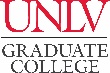 PLAN OF STUDY - Part IIMASTER OF EDUCATION – SPECIAL EDUCATION Gifted and Talented Track  2018-19CatalogCOURSE REQUIREMENTSRequired Courses - 6 CreditsRequired Courses - 6 CreditsRequired Courses - 6 CreditsRequired Courses - 6 CreditsRequired Courses - 6 CreditsRequired Courses - 6 CreditsRequired Courses - 6 CreditsRequired Courses - 6 CreditsCOURSE(Prefix & #)CREDITSGRADE (if completed)TERM(Taken/anticipated)SUBSTITUTION/TRANSFER (if applicable)SUBSTITUTION/TRANSFER (if applicable)SUBSTITUTION/TRANSFER (if applicable)SUBSTITUTION/TRANSFER (if applicable)COURSE(Prefix & #)CREDITSGRADE (if completed)TERM(Taken/anticipated)COURSECREDITSGRADEINSTITUTIONEPY 702ESP 722Special Education Course - 3 CreditsComplete three credits from the following list of courses, or other advisor-approved courses:  ESP 701Special Education Course - 3 CreditsComplete three credits from the following list of courses, or other advisor-approved courses:  ESP 701Special Education Course - 3 CreditsComplete three credits from the following list of courses, or other advisor-approved courses:  ESP 701Special Education Course - 3 CreditsComplete three credits from the following list of courses, or other advisor-approved courses:  ESP 701Special Education Course - 3 CreditsComplete three credits from the following list of courses, or other advisor-approved courses:  ESP 701Special Education Course - 3 CreditsComplete three credits from the following list of courses, or other advisor-approved courses:  ESP 701Special Education Course - 3 CreditsComplete three credits from the following list of courses, or other advisor-approved courses:  ESP 701Special Education Course - 3 CreditsComplete three credits from the following list of courses, or other advisor-approved courses:  ESP 701COURSE(Prefix & #)CREDITSGRADE (if completed)TERM(Taken/anticipated)SUBSTITUTION/TRANSFER (if applicable)SUBSTITUTION/TRANSFER (if applicable)SUBSTITUTION/TRANSFER (if applicable)SUBSTITUTION/TRANSFER (if applicable)COURSE(Prefix & #)CREDITSGRADE (if completed)TERM(Taken/anticipated)COURSECREDITSGRADEINSTITUTIONTechnology Course - 3 CreditsComplete three credits from the following list of courses, or other advisor-approved courses:  CIT 601Technology Course - 3 CreditsComplete three credits from the following list of courses, or other advisor-approved courses:  CIT 601Technology Course - 3 CreditsComplete three credits from the following list of courses, or other advisor-approved courses:  CIT 601Technology Course - 3 CreditsComplete three credits from the following list of courses, or other advisor-approved courses:  CIT 601Technology Course - 3 CreditsComplete three credits from the following list of courses, or other advisor-approved courses:  CIT 601Technology Course - 3 CreditsComplete three credits from the following list of courses, or other advisor-approved courses:  CIT 601Technology Course - 3 CreditsComplete three credits from the following list of courses, or other advisor-approved courses:  CIT 601Technology Course - 3 CreditsComplete three credits from the following list of courses, or other advisor-approved courses:  CIT 601COURSE(Prefix & #)CREDITSGRADE (if completed)TERM(Taken/anticipated)SUBSTITUTION/TRANSFER (if applicable)SUBSTITUTION/TRANSFER (if applicable)SUBSTITUTION/TRANSFER (if applicable)SUBSTITUTION/TRANSFER (if applicable)COURSE(Prefix & #)CREDITSGRADE (if completed)TERM(Taken/anticipated)COURSECREDITSGRADEINSTITUTIONAssessment Course - 3 CreditsComplete three credits from the following list of courses, or other advisor-approved courses:  ESP 763QAssessment Course - 3 CreditsComplete three credits from the following list of courses, or other advisor-approved courses:  ESP 763QAssessment Course - 3 CreditsComplete three credits from the following list of courses, or other advisor-approved courses:  ESP 763QAssessment Course - 3 CreditsComplete three credits from the following list of courses, or other advisor-approved courses:  ESP 763QAssessment Course - 3 CreditsComplete three credits from the following list of courses, or other advisor-approved courses:  ESP 763QAssessment Course - 3 CreditsComplete three credits from the following list of courses, or other advisor-approved courses:  ESP 763QAssessment Course - 3 CreditsComplete three credits from the following list of courses, or other advisor-approved courses:  ESP 763QAssessment Course - 3 CreditsComplete three credits from the following list of courses, or other advisor-approved courses:  ESP 763QCOURSE(Prefix & #)CREDITSGRADE (if completed)TERM(Taken/anticipated)SUBSTITUTION/TRANSFER (if applicable)SUBSTITUTION/TRANSFER (if applicable)SUBSTITUTION/TRANSFER (if applicable)SUBSTITUTION/TRANSFER (if applicable)COURSE(Prefix & #)CREDITSGRADE (if completed)TERM(Taken/anticipated)COURSECREDITSGRADEINSTITUTIONGifted Education Courses - 12 CreditsComplete 12 credits from the following list of courses in the Catalog, or other advisor-approved courses.Gifted Education Courses - 12 CreditsComplete 12 credits from the following list of courses in the Catalog, or other advisor-approved courses.Gifted Education Courses - 12 CreditsComplete 12 credits from the following list of courses in the Catalog, or other advisor-approved courses.Gifted Education Courses - 12 CreditsComplete 12 credits from the following list of courses in the Catalog, or other advisor-approved courses.Gifted Education Courses - 12 CreditsComplete 12 credits from the following list of courses in the Catalog, or other advisor-approved courses.Gifted Education Courses - 12 CreditsComplete 12 credits from the following list of courses in the Catalog, or other advisor-approved courses.Gifted Education Courses - 12 CreditsComplete 12 credits from the following list of courses in the Catalog, or other advisor-approved courses.Gifted Education Courses - 12 CreditsComplete 12 credits from the following list of courses in the Catalog, or other advisor-approved courses.COURSE(Prefix & #)CREDITSGRADE (if completed)TERM(Taken/anticipated)SUBSTITUTION/TRANSFER (if applicable)SUBSTITUTION/TRANSFER (if applicable)SUBSTITUTION/TRANSFER (if applicable)SUBSTITUTION/TRANSFER (if applicable)COURSE(Prefix & #)CREDITSGRADE (if completed)TERM(Taken/anticipated)COURSECREDITSGRADEINSTITUTIONElective Courses - 9 CreditsComplete nine credits of advisor-approved courses.Elective Courses - 9 CreditsComplete nine credits of advisor-approved courses.Elective Courses - 9 CreditsComplete nine credits of advisor-approved courses.Elective Courses - 9 CreditsComplete nine credits of advisor-approved courses.Elective Courses - 9 CreditsComplete nine credits of advisor-approved courses.Elective Courses - 9 CreditsComplete nine credits of advisor-approved courses.Elective Courses - 9 CreditsComplete nine credits of advisor-approved courses.Elective Courses - 9 CreditsComplete nine credits of advisor-approved courses.COURSE(Prefix & #)CREDITSGRADE (if completed)TERM(Taken/anticipated)SUBSTITUTION/TRANSFER (if applicable)SUBSTITUTION/TRANSFER (if applicable)SUBSTITUTION/TRANSFER (if applicable)SUBSTITUTION/TRANSFER (if applicable)COURSE(Prefix & #)CREDITSGRADE (if completed)TERM(Taken/anticipated)COURSECREDITSGRADEINSTITUTIONLicensure Fieldwork Courses - 9 Credits (Optional)Students requiring Nevada state licensure must complete nine credits of fieldwork.  Licensure Fieldwork Courses - 9 Credits (Optional)Students requiring Nevada state licensure must complete nine credits of fieldwork.  Licensure Fieldwork Courses - 9 Credits (Optional)Students requiring Nevada state licensure must complete nine credits of fieldwork.  Licensure Fieldwork Courses - 9 Credits (Optional)Students requiring Nevada state licensure must complete nine credits of fieldwork.  Licensure Fieldwork Courses - 9 Credits (Optional)Students requiring Nevada state licensure must complete nine credits of fieldwork.  Licensure Fieldwork Courses - 9 Credits (Optional)Students requiring Nevada state licensure must complete nine credits of fieldwork.  Licensure Fieldwork Courses - 9 Credits (Optional)Students requiring Nevada state licensure must complete nine credits of fieldwork.  Licensure Fieldwork Courses - 9 Credits (Optional)Students requiring Nevada state licensure must complete nine credits of fieldwork.  COURSE(Prefix & #)CREDITSGRADE (if completed)TERM(Taken/anticipated)SUBSTITUTION/TRANSFER (if applicable)SUBSTITUTION/TRANSFER (if applicable)SUBSTITUTION/TRANSFER (if applicable)SUBSTITUTION/TRANSFER (if applicable)COURSE(Prefix & #)CREDITSGRADE (if completed)TERM(Taken/anticipated)COURSECREDITSGRADEINSTITUTIONESP 720TOTAL CREDITS* Minimum credits required for graduation = 36GRADUATION POLICIESA minimum of 50 percent of the degree program must be 700-level courses excluding thesis, dissertation, or professional/scholarly paper. Individual departments may require more than the Graduate College minimum.Courses used to fulfill requirements for one degree may not be used toward another degree. A candidate for an advanced degree or graduate certificate must have a minimum Graduate Program Grade Point Average of 3.00 to be eligible to graduate or receive the certificate.Refer to the Graduate Catalog for all Academic, Transfer Credit, and program-related policies and requirements.